Серия виртуальных семинаров «Открытого мира» и Округа Санта-Клара 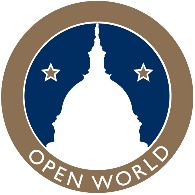 Понимание оперативных мер и профилактики: тренинги по противодействию ДН для мужчин и мальчиков. Пилотный проект AB372Информация о выступающихВторник, 20 октября 2020 – Биографическая справкаХОЛЛИ ЧАЙЛД – руководитель отдела исследований и развития службы пробации (аналог УДО) Округа Санта-Клара. Ранее она была менеджером по исследованиям в Национальном Центре изучающем проблему зависимости от контролируемых средств и детского благополучия, заведовала кафедрой криминального правосудия Университета Сагино-Вэлли,  руководила отделом преступности и правосудия в Центре урбанистических исследований Университета Уэйн в Детройте, работала научным сотрудником в Центре исследований в области криминального правосудия при Университете Цинциннати. Консультирует различные ведомства по вопросам, связанным с эффективностью и осуществлении исправительных программ, методологией оценки и анализу рисков/нужд. Имеет докторскую степень в области методологии оценки и исследований из Университета Уэйна в Детройте, Мичиган, степени бакалавра и магистра (с отличием) в области криминального правосудия из Университета Центральной Флориды в Орландо, Флорида. ДЖЕРАЛДИН ФОЛИ  закончила Университет Сан-Хосе в 1995 со степенью бакалавра общественных наук со специализацией в области среднего образования и второй специализацией в истории. Джералдин начала работать в службе пробации Округа Санта-Клара в 1997 в качестве дополнительного социального педагога на Ранчо Херолда Холдена, в 1998 году стала заместителем инспектора по УДО.  Работая в отделении для взрослых, занималась широким кругом вопросов, включая общий и интенсивный надзор, работала в составе целевых групп, в отделе расследований на этапе, предшествующем определению судом меры наказания, входила в подразделение, готовящее доклад суду перед определением меры наказания. В 2011 Джералдин получила повышение, стала старшим инспектором службы пробации. В качестве старшего инспектора работала в подразделении расследований на этапе до вынесения наказания и в подразделении, занимающимся ДН. В 2019 Джералдин получила повышение и была назначена менеджером отделения службы пробации; сейчас руководит надзорной службой УДО для взрослых, в состав которой входим и подразделение, занимающееся ДН. Джералдин замужем и обожает проводить время с семьей, особенно со своими двумя внуками. ФРЭНК ДЕЛ ФЬЮГО лицензированный психотерапевт, специализируется на проблемах брака и семьи, является соучредителем двух НКО - A Turning Point Counseling and Educational Services и Del Fiugo Consulting (в котором он является гендиректором). Фрэнк Frank был председателем Совета по ДМ Округа Санта-Клара и возглавлял его исполнительный комитет.  Организовывал и вел тренинги по теме «Как иметь дело со тяжелыми людьми, Травма, Жизнестойкость и Насилие в отношении интимного партнера» в суде Округа Санта-Клара, в Совете по судопроизводству Калифорнии, в нескольких больничных системах агломерации Сан-Франциско, а также в ряде университетов – в Стэнфорде, Сан-Хосе, Санта-Кларе и в Университете им. Джона Ф. Кеннеди. В 2012 году был отмечен наградой правительства Округа Санта-Клара за 20 лет профессиональной помощи лицам, ставшими жертвами домашнего насилия. Через Del Fiugo Consulting Фрэнк работает как с отдельными руководителями, так и с группами, помогая с развитием лидерства, разрешение конфликтов посредством медиации, решением гендерных проблем и обучению технике обуздания приступов гнева в различных организациях в Кремниевой долине и в Южной Калифорнии.  В самое последнее время занимался укреплением психологической безопасности на рабочем месте посредством организационного анализа и сплочения трудового коллектива. Модератор - Карла Коллинз. С сентября 2019 г. Карла работает менеджером в недавно созданном отделе по предотвращению гендерного насилия, входящем в управление по вопросам равноправия и социальной справедливости при администрации округа. На этой должности она разрабатывает для округа план по усилению борьбы со всеми видами насилия и жестокого обращения и эффективному контролю выполнения бюджета размером 12 млн долл., выделенным на борьбу с домашним насилием, сексуальным насилием и торговлей людьми. Карла рассматривает эту работу как продолжением своих постоянных усилий по обеспечению объективности в политике и принятии решений местных органов власти, укреплению местной демократии, основанной на широком участии граждан, и создании безопасного общества для всех его членов. Карла активно участвует в работе различных советов и ​​комиссий и еще в старших классах школы была избрана членом молодежной комиссии своего родного города Сан-Хосе. В январе 2019 г. ее назначили попечителем объединенного школьного округа Сан-Хосе. Она также с гордостью уже третий срок выполняет обязанности старшего вице-президента профсоюза работников окружных органов самоуправления.Неунывающий оптимист по натуре, Карла считает себя феминисткой, человеком прогрессивных взглядов и посредником между своим сообществом и тем обществом, над созданием которого мы должны работать, чтобы каждый его член чувствовал себя в безопасности и имел все возможности для процветания.